                ?АРАР			    		             	РАСПОРЯЖЕНИЕ       «29»   август 2018 й.                       № 24                    «29»  августа 2018 г. О проведении мероприятий, посвящённыхДню солидарности в борьбе с терроризмом.Во исполнение пункта 2.13 Комплексного плана противодействия идеологии терроризма в Российской Федерации на 2013-2018 годы, утвержденного Президентом Российской Федерации 26 апреля 2013 года № Пр-1069, и в целях консолидации российского общества в противодействии терроризму: Утвердить план мероприятий, посвящённых проведению Дня солидарности в борьбе с терроризмом на территории Администрации сельского поселения Максимовский сельсовет муниципального района Янаульский район Республики Башкортостан  (Приложение № 1).  Утвердить состав организационного комитета Администрации сельского поселения Максимовский сельсовет муниципального района Янаульский район Республики Башкортостан по подготовке и проведению мероприятий, посвящённых Дню солидарности в борьбе с терроризмом. (Приложение №2)Обнародовать данное распоряжение на информационном стенде Администрации сельского поселения Максимовский сельсовет муниципального района Янаульский район Республики Башкортостан, по адресу: 452817, РБ, Янаульский район, с. Максимово, ул. Молодежная, д.2 и разместить на сайте  сельского поселения Максимовский сельсовет муниципального района Янаульский район Республики Башкортостан по адресу: http//:sp-maksimovo.ru.Контроль за исполнением  настоящего постановления оставляю за собой.Глава сельского поселения                                                            А.А.Хузин Приложение № 1 
к распоряжению главы сельского поселения 
Максимовский сельсоветМуниципального района Янаульский районРеспублики Башкортостанот 29 августа 2018 года №24ПЛАНМероприятий, посвящённых проведению Дня солидарности в борьбе с терроризмом на территории Администрации сельского поселения Максимовский сельсовет муниципального района Янаульский район Республики БашкортостанПриложение № 2 
к распоряжению главы сельского поселения 
Максимовский сельсоветМуниципального района Янаульский районРеспублики Башкортостанот 29 августа 2018 года №24СОСТАВОрганизационного комитета Администрации сельского поселения Максимовский сельсовет муниципального района Янаульский район Республики Башкортостан по подготовке  и проведениюДня солидарности в борьбе с терроризмом.Председатель организационного комитета -Хузин Альмир Альфитович – глава сельского поселения, тел.: (34760)41286. Заместитель председателя организационного комитета -Шарипова Ольга Николаевна – управляющий делами, тел.: (34760)41225.Члены комитета:Армагинова Лэйсен Рифовна - директор МБОУ ООШ с. Максимово (по согласованию), тел.: (34760)41224;Мухаматнурова Любовь Федоровна – специалист  по жанрам МКДЦ Максимовский СДК (по согласованию);Шакирянова Назифа Раифовна – художественный руководитель МКДЦ Максимовский СДК (по согласованию);Гилмиярова Зилара Загитовна – главный библиотекарь сельской модельной библиотеки с.Максимово (по согласованию);Васиуллин В.В.– культ.организатор МКДЦ Верхняя Барабановка СК (по согласованию).БАШ?ОРТОСТАН  РЕСПУБЛИКА№ЫЯ*АУЫЛ  РАЙОНЫ МУНИЦИПАЛЬ РАЙОНЫНЫ* Максимово   АУЫЛ СОВЕТЫ АУЫЛ БИЛ»М»№Е  ХАКИМИ»ТЕ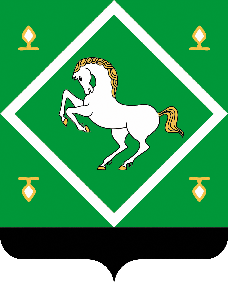 Администрация сельского поселения МАКСИМОВСКИЙ СЕЛЬСОВЕТМУНИЦИПАЛЬНОГО  районаЯНАУЛЬСКИЙ РАЙОН РЕСПУБЛИКИ БАШКОРТОСТАН№ п/пНаименование мероприятий Дата и время проведениямероприятий Ответственные за проведениемероприятий Примечание1Тематическая выставка на тему противодействия терроризму - выставка книг и изданий «Мир без террора»31.08.2018 г.МАУК МКДЦ Максимовская сельская модельная библиотека главный библиотекарь Гилмиярова З.З.2Классный час урок мужества с просмотром видеороликов на заданную тему.03.09.2018 г.МБОУ ООШ с. Максимовоклассный руководитель Мингараева Л.Ф.3Лекция – беседа «Терроризму – НЕТ»03.09.2018 г. 15:00 ч.МКДЦ Максимовский СДК Шакирянова Н.Р. - художественный руководитель;Мухаматнурова Л.Ф. - специалист  по жанрам и ролям.  4Час размышлений «Наш мир без терроризма»03.09.2018 г.14:00 часовМАУК МКДЦ Максимовская сельская модельная библиотека главный библиотекарь Гилмиярова З.З.5Обеспечение и проведение информационно-разъяснительной работы с населением, направленной на повышение бдительности граждан, объяснение порядка действия жителей при получении информации о возможных угрозах  безопасности  людей.постоянноПредседатель организационного комитета -Хузин Альмир Альфитович – глава сельского поселенияЗаместитель председателя организационного комитета -Шарипова Ольга Николаевна – управляющий делами.6Изготовление и распространение  тематических листовок  по борьбе с терроризмомдо 01.09.2018 годаЗаместитель председателя организационного комитета -Шарипова Ольга Николаевна - управляющий делами7Использование информационных материалов интернет - портала антитеррористической комиссии  Республики Башкортостанhttp://atk-rb.ru/, материалов интернет - портала НАК http://nac.gov.ru/.постоянно Руководители образовательных и культурных учреждений, работникиадминистрации сельского поселения.